ช่องทางการร้องเรียน2.1 ผ่านทางสานักงานปลัด    1) Banner รับเรื่องร้องเรียนผ่านหน้า www.tharai.go.th    2) ร้องเรียนผ่านตู้ /กล่องรับความความคิดเห็น (จดหมาย/บัตรสนเท่ห์/เอกสาร)    3) ไปรษณีย์ปกติ (จดหมาย/บัตรสนเท่ห์/เอกสาร)    4) ยื่นโดยตรง (จดหมาย/บัตรสนเท่ห์/เอกสาร)    5) ศูนย์ยุติธรรมชุมชนตำบลท่าไร่ (องค์การบริหารส่วนตำบลท่าไร่)    6) โทรศัพท์ 075-466263    7) ข่าวจากสื่อสิ่งพิมพ์    8) ร้องเรียน Line (ศูนย์รับฟัง ปัญหา)    9) ร้องเรียนทาง Face bookแผนผังกระบวนการจัดการเรื่องร้องเรียน/ร้องทุกข์1.ร้องเรียนด้วยตนเอง2.ร้องเรียนผ่านเว็บไซต์ อบต.ท่าไร่รับเรื่องร้องเรียน/ร้องทุกข์ประสานหน่วยงานที่รับผิดชอบดำเนินการตรวจสอบข้อเท็จจริง3.ร้องเรียนทางโทรศัพท์4.ร้องเรียนทาง Face book5.ร้องเรียน Line (ศูนย์รับฟัง ปัญหา)แจ้งผลให้ศูนย์รับเรื่องร้องเรียนอบต.ท่าไร่ ทราบ (๑๕วัน )ยุติไม่ยุติยุติเรื่องแจ้งผู้ร้องเรียนร้องทุกข์ทราบไม่ยุติแจ้งเรื่องผู้ร้องเรียน ร้องทุกข์ทราบสิ้นสุดการดาเนินการรายงานผลให้อำเภอเมืองนครศรีธรรมราช /ผู้บริหารท้องถิ่นทราบ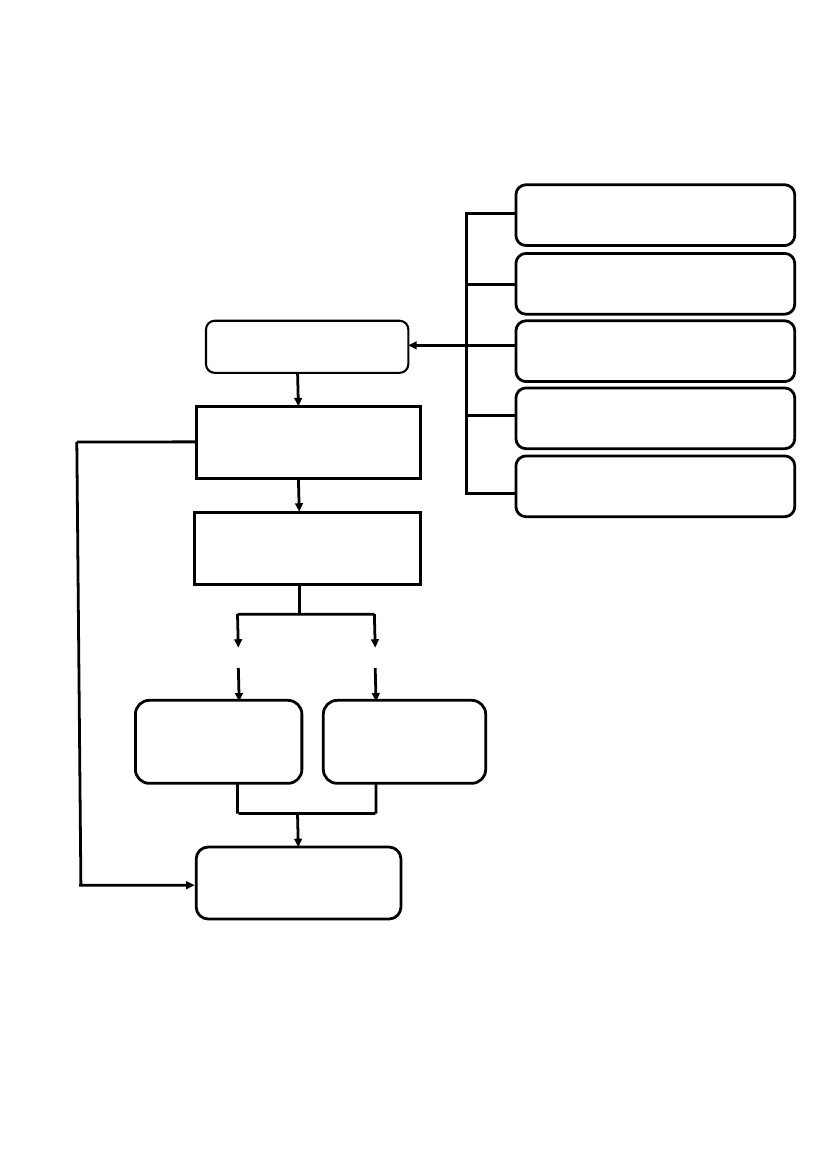  ขั้นตอนการปฏิบัติงาน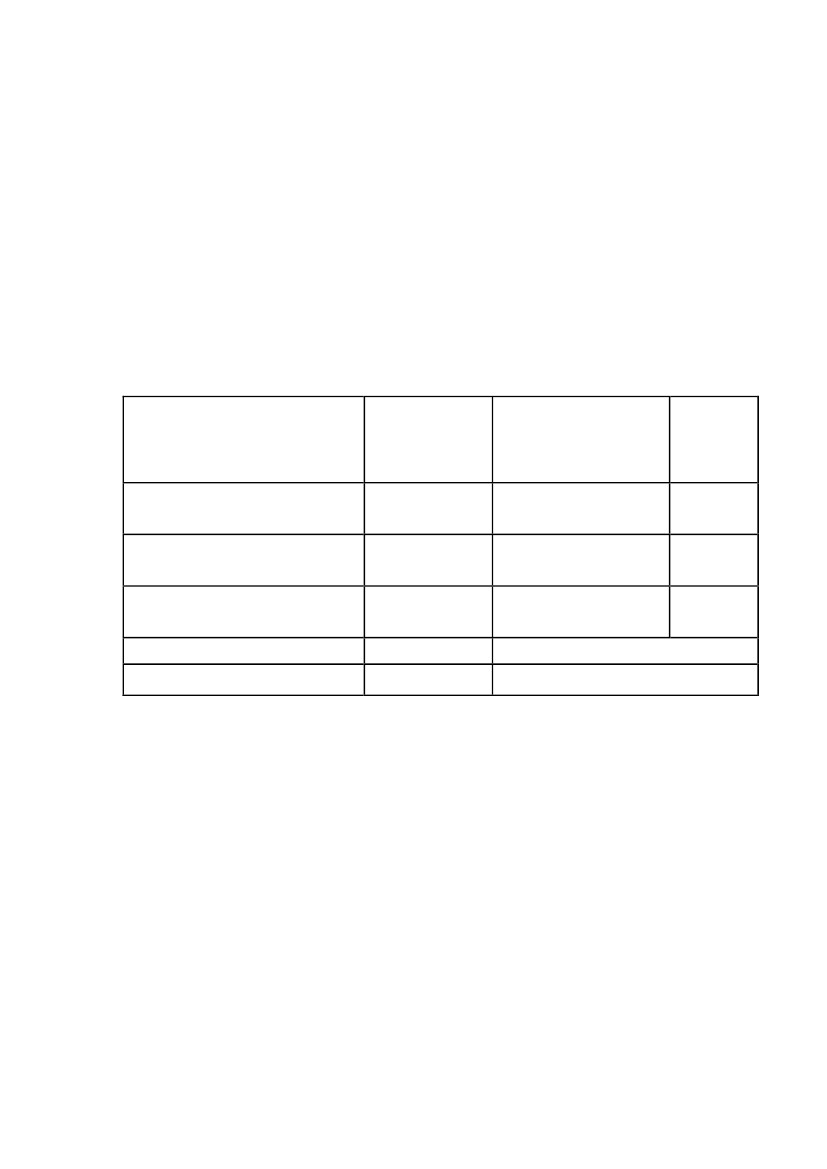 การแต่งตั้งผู้รับผิดชอบจัดการข้อร้องเรียนของหน่วยงาน1 จัดตั้งศูนย์/จุดรับข้อร้องเรียนของหน่วยงาน2 จัดทำคำสั่งแต่งตั้งคณะกรรมการดาเนินการ3 แจ้งผู้รับผิดชอบตามคำสั่งองค์การบริหารส่วนตำบลท่าไร่ ทราบ เพื่อความสะดวกในการ ประสานงานการรับและตรวจสอบข้อร้องเรียนจากช่องทางต่างๆดำเนินการรับและติดตามตรวจสอบข้อร้องเรียนที่เข้ามายังหน่วยงานจากช่องทางต่างๆโดยมีข้อปฏิบัติตามที่กำหนด ดังนี้ช่องทางร้องเรียนด้วยตนเอง ณ องค์การบริหารส่วนตำบลท่าไร่ร้องเรียนผ่านเว็บไซต์ องค์การบริหารส่วนตำบลท่าไร่ร้องเรียนทางโทรศัพท์075-466263ร้องเรียนทาง Face bookร้องเรียน Line (ศูนย์รับฟัง ปัญหา)ความถี่ในการตรวจสอบช่องทางทุกครั้งที่มีผู้ร้องเรียนทุกวันทุกวันทุกวันทุกวันระยะเวลาดาเนินการรับข้อร้องเรียนเพื่อประสานหาทางแก้ไขภายใน 3-5 วันทำการภายใน 3 - 5 วันทำการภายใน 3 - 5 วันทำการภายใน 3 - 5 วันทำการภายใน 3 - 5 วันทำการหมายเหตุ---แบบคำร้องทุกข์/ร้องเรียน (ด้วยตนเอง)(แบบคำร้องเรียน 1)ที่ศูนย์รับเรื่องร้องเรียน/ร้องทุกข์องค์การบริหารส่วนตำบลท่าไร่วันที่.........เดือน.......................... พ.ศ. ................เรื่อง ...............................................................................................................................................เรียน นายกองค์การบริหารส่วนตำบลท่าไร่                            ข้าพเจ้า............................................... อายุ..............ปี อยู่บ้านเลขที่.................... หมูที่......................................ตำบล.................................... อำเภอ…………......................... จังหวัด............................ โทรศัพท์..................................................อาชีพ.................................................................ตำแหน่ง................................................................................................................ถือบัตร........................................................................เลขที่.....................................................................................................................ออกโดย............................................วันออกบัตร...........................................บัตรหมดอายุ.....................................................................มีความประสงค์ขอร้องทุกข์/ร้องเรียน เพื่อให้องค์การบริหารส่วนตำบลท่าไร่ พิจารณาดาเนินการช่วยเหลือหรือแก้ไขปัญหาในเรื่อง……….....................................................................................................................................................................................................................................................................................................................................................................................................................................................................................................................................................................................................................................................................................................................................................................................................................................................................................................................................................................................................................................................................................................................................................................................................................................................................................................................................................................................................................................................................................................................................................................................................................                            ทั้งนี้ ข้าพเจ้าขอรับรองว่าคาร้องทุกข์/ร้องเรียนตามข้างต้นเป็นจริง และยินดีรับผิดชอบทั้งทางแพ่งและทางอาญาหากจะพึงมี           โดยข้าพเจ้าขอส่งเอกสารหลักฐานประกอบการร้องทุกข์/ร้องเรียน (ถ้ามี) ได้แก่	1) ............................................................................................................................. จำนวน............ชุด	2) ............................................................................................................................. จำนวน............ชุด	3) .............................................................................................................................. จำนวน............ชุด	4) .............................................................................................................................. จำนวน............ชุดจึงเรียนมาเพื่อโปรดพิจารณาดำเนินการต่อไปขอแสดงความนับถือ(ลงชื่อ) ................................................          (............................................)                ผู้ร้องทุกข์/ร้องเรียนแบบคำร้องทุกข์/ร้องเรียน (โทรศัพท์)(แบบคำร้องเรียน.2)ที่ศูนย์รับเรื่องร้องเรียน/ร้องทุกข์องค์การบริหารส่วนตำบลท่าไร่วันที่.........เดือน.......................... พ.ศ. ........เรื่อง .............................................................................................................................................เรียน นายกองค์การบริหารส่วนตำบลท่าไร่                            ข้าพเจ้า............................................... อายุ.........ปี อยู่บ้านเลขที่...................... หมู่ที่……………………………......ี่ถนน................................ตำบล........................ อำเภอ........................... จังหวัด............................. โทรศัพท์………………..................................อาชีพ............................................ตำแหน่ง........................................................................................................มีความประสงค์ขอร้องทุกข์/ร้องเรียน เพื่อให้องค์การบริหารส่วนตำบลท่าไร่พิจารณาดำเนินการช่วยเหลือหรือแก้ไขปัญหาในเรื่อง……….......................................................................................................................................................................................................................................................................................................................................................................................................................................................................................................................................................................................................................................................................................................................................................................................................................................................................................................................................................................................................................................................................................................................................................................................................................................................................................................................................................................................................................................................................................................................................................................................โดยขออ้าง.............................................................................................................................................................................................................................................................................................................................................................................................................................................................................................................................................................................................................................................................................................เป็นพยานหลักฐานประกอบ                            ทั้งนี้ ข้าพเจ้าขอรับรองว่าคำร้องทุกข์/ร้องเรียนตามข้างต้นเป็นจริง และ จนท.ได้แจ้งให้ข้าพเจ้าทราบแล้วว่าหากเป็นคำร้องที่ไม่สุจริตอาจต้องรับผิดตามกฎหมายได้ลงชื่อ…………………………………… จนท.ผู้รับเรื่อง    (...........................................)วันที่...............เดือน.........................พ.ศ. ..............    เวลา..........................................................-11-แบบแจ้งการรับเรื่องร้องทุกข์/ร้องเรียนที่ นศ 77001(เรื่องร้องเรียน) /...............(ตอบข้อร้องเรียน 1)องค์การบริหารส่วนตำบลท่าไร่หมู่ที่ 2 ตำบลท่าไร่ อำเภอเมืองนครศรีธรรมราชจังหวัดนครศรีธรรมราช  80000วันที่ .......เดือน...................... พ.ศ. .........เรื่อง ตอบรับการรับเรื่องร้องทุกข์/ร้องเรียนเรียน ………………………………………………………………..โดยทาง (  ตามที่ท่านได้ร้องทุกข์/ร้องเรียน ผ่านศูนย์รับเรื่องรองเรียนองค์การบริหารส่วนตำบลท่าไร่) หนังสือร้องเรียนทางไปรษณีย์ ( ) ด้วยตนเอง ( ) ทางโทรศัพท์( ) อื่นๆ .................................................................................................................................. ......................................................ลงวันที่....................................... เกี่ยวกับเรื่อง...................................................................................................…………………………………………………………………………………………………………นั้น                        องค์การบริหารส่วนตำบลท่าไร่ ได้ลงทะเบียนรับเรื่องร้องทุกข์/ร้องเรียนของท่านไว้แล้วตามทะเบียนรับเรื่อง เลขรับที่..........................................ลงวันที่......................................................และองค์การบริหารส่วนตำบลท่าไร่ ได้พิจารณาเรื่องของท่านแล้วเห็นว่า                        ( ) เป็นเรื่องที่อยู่ในอำนาจหน้าที่ขององค์การบริหารส่วนตำบลท่าไร่ และได้มอบหมายให้……………………................................................................................เป็นหน่วยตรวจสอบและดาเนินการ                        ( ) เป็นเรื่องที่ไม่อยู่ในอำนาจหน้าที่ขององค์การบริหารส่วนตำบลท่าไร่ และได้จัดส่งเรื่องให้........................................................................................ซึงเป็นหน่วยงานที่มีอำนาจหน้าที่เกี่ยวข้องดาเนินการต่อไปแล้วทั้งนี้ ท่านสามารถติดต่อประสานงาน หรือขอทราบผลโดยตรงกับหน่วยงานดังกล่าวได้อีกทางหนึ่ง                        ( ) เป็นเรื่องที่มีกฎหมายบัญญัติขั้นตอนและวิธีการปฏิบัติไว้เป็นการเฉพาะแล้ว ตามกฎหมาย .......................................................................................... จึงขอให้ท่านดาเนินการตามขั้นตอนและวิธีการที่กฎหมายนั้นบัญญัติไว้ต่อไปจึงแจ้งมาเพื่อทราบขอแสดงความนับถือสานักงานปลัด อบต.งานกฎหมายและคดี(ศูนย์รับเรื่องร้องเรียน)โทร. 075-466263-12-แบบแจ้งผลการดำเนินการต่อเรื่องร้องทุกข์/ร้องเรียนที่ นศ 77001(เรื่องร้องเรียน) /...............(ตอบข้อร้องเรียน 2)องค์การบริหารส่วนตำบลท่าไร่หมู่ที่ 2 ตำบลท่าไร่ อำเภอเมืองนครศรีธรรมราชจังหวัดนครศรีธรรมราช  80000วันที่ .......เดือน...................... พ.ศ. .........เรื่อง แจ้งผลการดาเนินการต่อเรื่องร้องทุกข์/ร้องเรียนเรียน ………………………………………………………………..อ้างถึง หนังสือ อบต.ท่าไร่ ที่ นศ 77001/............................. ลงวันที่..............................................สิ่งที่ส่งมาด้วย ๑. ............................................................................................................................................................................. ๒. ........................................................................................................................... ........................................................ ๓. ....................................................................................................................................................................................		 ตามที่องค์การบริหารส่วนตำบลท่าไร่ (ศูนย์รับเรื่องร้องเรียน) ได้แจ้งตอบรับการรับเรื่องร้องทุกข์/ร้องเรียนของท่านตามที่ท่านได้ร้องทุกข์/ร้องเรียนไว้ ความละเอียดแจ้งแล้ว นั้น                            องค์การบริหารส่วนตำบลท่าไร่ได้รับแจ้งผลการดาเนินการจากส่วนราชการ/หน่วยงานที่เกี่ยวข้องตามประเด็นที่ท่านได้ร้องทุกข์/ร้องเรียนแล้ว ปรากฏข้อเท็จจริงโดยสรุปว่า……………………………………………………………………………………………………………………………………………....................................................................................................................................................... ..................................................................................................................................................................................................................................................................................................ดังมีรายละเอียดปรากฎตามสิ่งที่ส่งมาพร้อมนี้		ทั้งนี้ หากท่านไม่เห็นด้วยประการใด ขอให้แจ้งคัดค้านพร้อมพยานหลักฐานประกอบด้วยจึงแจ้งมาเพื่อทราบขอแสดงความนับถือสานักงานปลัด อบต.งานกฎหมายและคดี(ศูนย์รับเรื่องร้องเรียน)โทร. 075-466263-14-การกรอกข้อมูลร้องเรียนผ่านเว็บไซต์ขององค์การบริหารส่วนตำบลท่าไร่ขั้นตอนการกรอกข้อมูลร้องเรียนทางเว็ปไซด์ 1.เข้าเว็บไซต์ https:/www.tharai.go.th 2.เลือกเมนูหลัก 3.เมนูมุมซ้ายมือ เลือกเมนูร้องทุกข์ 4.พิมพ์รายละเอียด ข้อความที่ประสงค์จะร้องทุกข์ 5. ช่องร้องทุกข์โดย : ให้กรอกชื่อผู้รู้ทุกข์ ร้องเรียน 6.ช่องกรอกรหัสประจาตัวประชาชน 13 (หลัก) 7. กรอกช่องโทรศัพท์ 8. กรอกอีเมลล์ กดปุ่มส่งคาร้องทุกข์หมายเหตุหากกรอกข้อมูลไม่ครบ ระบบจะไม่ส่งข้อมูลหรือไม่รับข้อมูล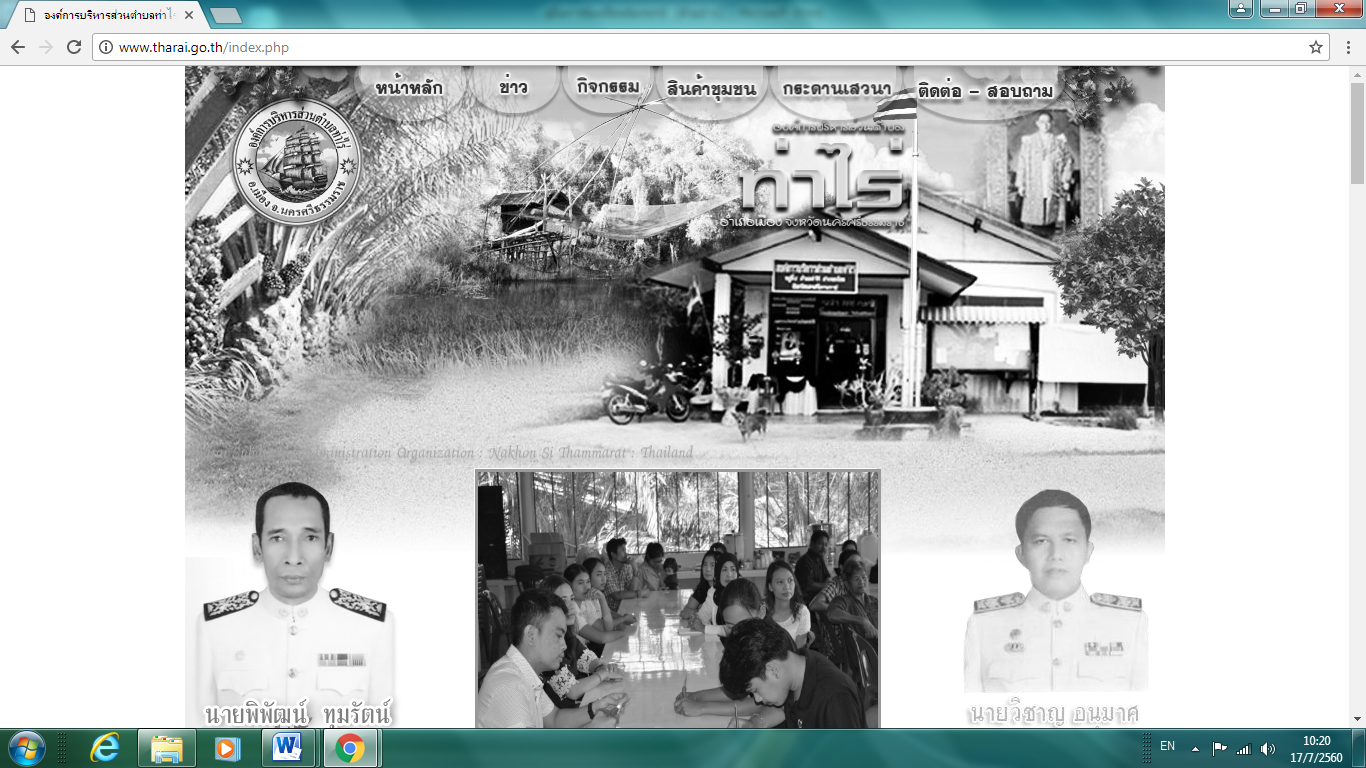 